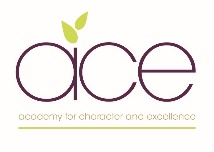 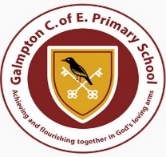 SEND  pupils Breakdown of Class No.sSEND  pupils Breakdown of Class No.sSEND  pupils Breakdown of Class No.sSEND  pupils Breakdown of Class No.s2020-20212021-20222022-2023R4    2 EHCP1    1 EHCP3   2 EHCPY12   4    1 EHCP3   2 EHCPY23     1    4Y36    2 EHCP34Y46    3 EHCP9     2 EHCP5Y56    3 EHCP7     3 EHCP9    2 EHCPY65    1 EHCP6     2 EHCP7  2 EHCPThe School SEND Register (Nov 2022)The School SEND Register (Nov 2022)The School SEND Register (Nov 2022)The School SEND Register (Nov 2022)The School SEND Register (Nov 2022)School PPEALBoysGirls35  (16% of roll)1442015Y1 Phonic Screening 2019 Data:Y1 Phonic Screening 2019 Data:Y1 Phonic Screening 2019 Data:SchoolNational All pupils 89.4%82%Non SEND98%88%SEN Support75%%82%EHCP0%82%Y1 Phonic Screening 2022 Data:Y1 Phonic Screening 2022 Data:Y1 Phonic Screening 2022 Data:SchoolNational All pupils 90%75%SEN Support66%38%Y2 retakes100%87%EYFS 2022 GLD Data:EYFS 2022 GLD Data:EYFS 2022 GLD Data:SchoolNational All pupils 83%71%Non SEND100%SEN Support50%EHCP50%KS2 End of 2022 Data:KS2 End of 2022 Data:KS2 End of 2022 Data:KS2 End of 2022 Data:KS2 End of 2022 Data:KS2 End of 2022 Data:KS2 End of 2022 Data:KS2 End of 2022 Data:KS2 End of 2022 Data:SchoolSchoolSchoolSchoolNationalNationalNationalNationalRWMRWMRWMRWMAll pupils85%91%91%91%58%74%69%71%Non-SEND96%100%96%100%69%SEN Support (4 +2 EHCP)50%50%75%75%18%73%78%79%EHCP50%67%50%67%65%73%78%79%KS1 End of 2022 Data:KS1 End of 2022 Data:KS1 End of 2022 Data:KS1 End of 2022 Data:KS1 End of 2022 Data:KS1 End of 2022 Data:KS1 End of 2022 Data:School School School National National National RWMRWMAll pupils83%73%87%67%58%68%SEN Support66%33%33%30%20%33%EHCPNANANANANANA